OPENER EXAMINATION: TERM 2 2024 GEOGRAPHYFORM 3TIME: 2 ¾ HOURSNAME: __________________________________________ ADM: ________ CLASS: _________1a. Define forestry  2mksb. Give 3 factors that determine the type and distribution of forests  3mks2a.Name two rivers that supply water to Mwea Tebere irrigation scheme  2mksb. State the significance of an irrigation scheme 3mks3 a .Define the term fishing 2mksb. State any 3 factors influencing fishing  3mks4a  What is a game sanctuary  2mksb. Name three marine national park at the coast of Kenya  3mks5a What is land dereliction  2mksb State 3 measures that the Kenya government has undertaken to rehabilitate derelict land in the country  3mks6.  SECTION BANSWER QUESTION 6 AND ANY OTHER TWO QUESTIONS FROM THIS SECTION The table below shows the production of maize in tones between 2010 and 2014 in four divisions of Baringo County.(a)(i) Calculate the percentage increase of the total maize production in the four divisions between 2012-2013.   2mks (ii) What is the difference in kilograms between the highest production and the lowest in five years.   2mks(b)(i) Using a vertical scale of 1cm represents 50 tonnes, draw a group line graph to represent the data above.   7mksii) state three advantages of using group line graph.   3mks(c) State three climatic conditions favoring the growing of maize.  3mk(d) Explain four problems facing small scale maize farmers in Kenya.    8mks7. a I what are derived forests  2mksii state the characteristics of planted forests  4mksb..Explain 4 the similarities between soft wood forests in kenya and Canada   8mksC .Explain 4 preblems facing forestry  in both kenya and canada 8mksd.state measures taken by the government of kenya to conserve forests   3mks8.   The map below shows the location of some minerals in East Africa.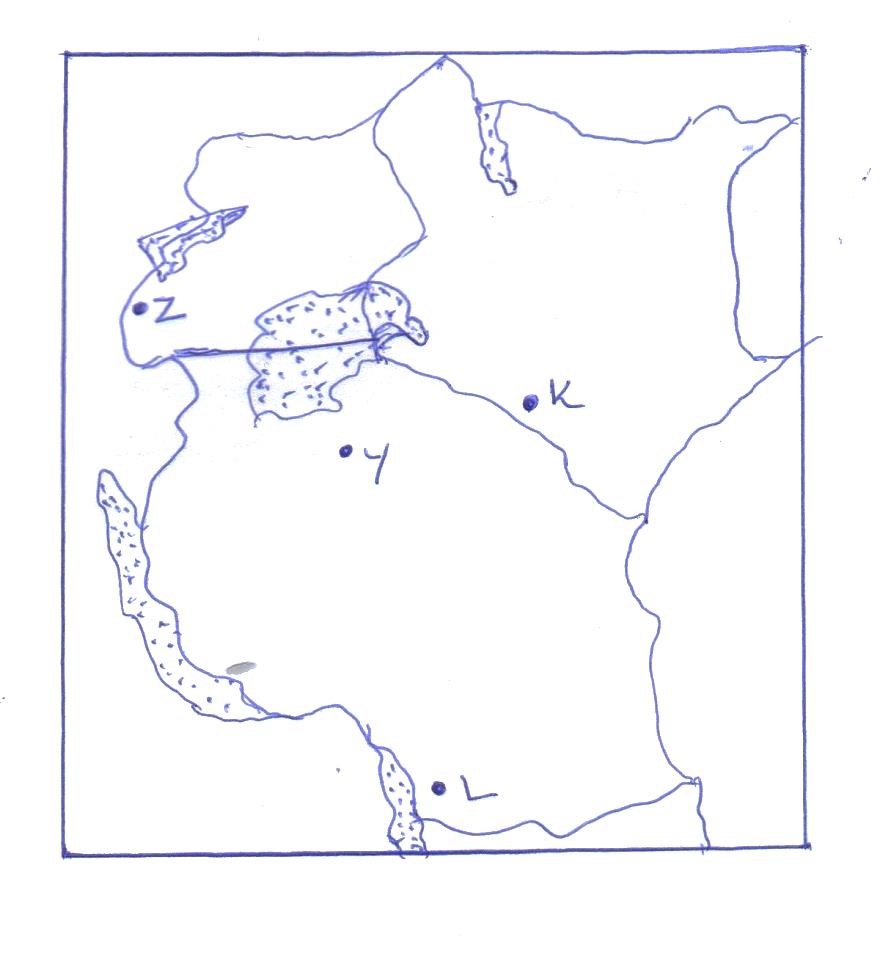 a.Name the minerals mined in the areas marked K,L,Y. and Z.    4mks(i) State two conditions that are necessary for the formation of petroleum.   2mks(ii) List three ways in which open cast mining affects the environment.    3mks(i) Give two uses of diamond.     2mks(ii) Explain three ways in which mining promotes industrialization in Kenya.   6mksApart from industrialization, explain four ways in which mining contributes to the economy of Kenya.    8mks9.  Define industrial inertia  2mksb. Explain 5 importance of industrialization to the economy of the country 10mksC.Explain any 4 negaive effects of industrialization  8mksd Your class intends to have a field study in one of the industries,outline ways in which you will prepare for the study  5mks10.a  i. Define Agriculture    2mksii. Give the characteristics of dairy farming  5mks.iii. state the advantages of mixed farming  3mksb.  Explan how the following factors influence Agriculture  8mksVariation in TemperatureSunshineWindsVariation in rainfallb.  Describe the cultivaton of cocoa 7mksDivision20102011201220132014Bartabwa200240250280285Barwesa116135138170275Kabartonjo10080605045kipsaraman4030453025